Приложение 1Модель системы патриотического воспитания 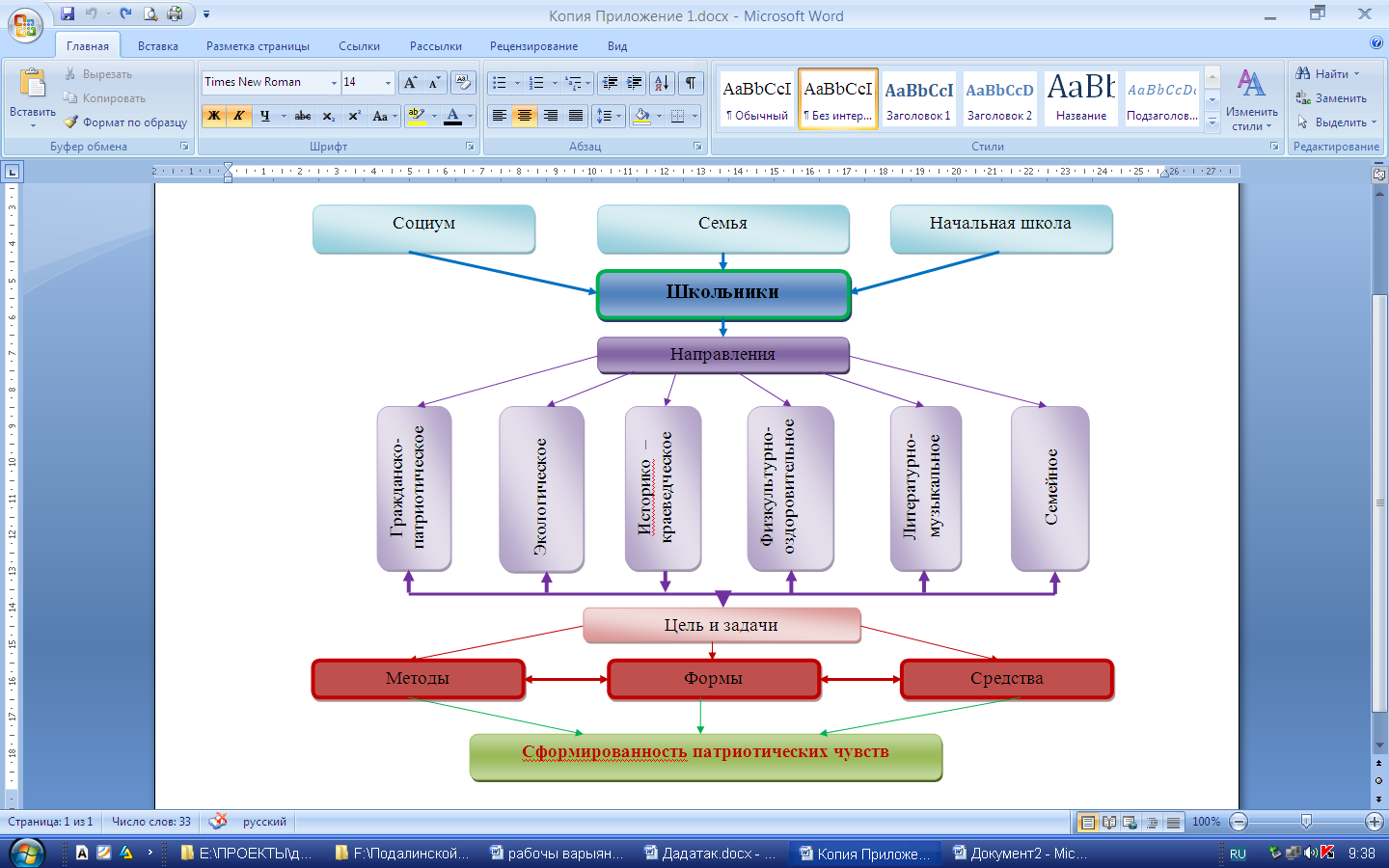 младших школьников во внеурочной деятельности